DOdatek č.  ke Smlouvě o dílouzavřené podle § 2586 a následujících zákona č.89/2012 Sb., občanského zákoníku v platném znění(Objednatel a zhotovitel společně jsou dále v textu označováni jako „smluvní strany“)Předmět dodatkuPředmětem tohoto dodatku č.  je stanovení  na akci „“ Předmět plněníZměna předmětu plnění spočívá ve  pro realizaci předmětu díla, tak jak jsou uvedeny ve změnovém listu č.  který je přílohou tohoto dodatku č.  k SOD.Doba provádění dílaDoba provádění díla se dodatkem č.  .  Cena dílaCeny dle ZL uvedených v čl. II. tohoto dodatku č. , se sjednávají takto: Z důvodů výše uvedených  se tedy původní cena díla mění takto:Ostatní a závěrečná ustanoveníOstatní ustanovení smlouvy zůstávají v platnosti a nezměněnéTento dodatek č.  nabývá platnosti a účinnosti podpisem statutárních zástupců objednatele a zhotovitele. Je sepsán ve 4 vyhotoveních, z nichž obdrží objednatel i zhotovitel dvě vyhotovení.     Pravomoc k uzavření tohoto dodatku byla starostovi svěřena usnesením Rady města Říčany č. 17-23-012 ze
    dne 18.5.2017.Obě smluvní strany souhlasně prohlašují, že obsah a rozsah tohoto dodatku je jim znám a s jeho obsahem souhlasí, což stvrzují svým podpisem.Smluvní strany berou na vědomí, že tento dodatek SOD podléhá povinnosti uveřejnění v registru smluv vedeném Ministerstvem vnitra ČR. Smluvní strany prohlašují, že žádné údaje v tomto dodatku SOD netvoří předmět obchodního tajemství. Smluvní strany se dohodly, že uveřejnění tohoto dodatku SOD v registru smluv zajistí město Říčany.Přílohy tvoří nedílnou součást smlouvy. Příloha č. 1 – Změnový list č. OBJEDNATEL:Město Říčanysídlem:Masarykovo nám. 53/40, 251 01  Říčanyzastoupený:Mgr. Vladimírem Kořenem, starostou města	bankovní spojeníKB, a.s., pobočka Říčanyčíslo účtu:724201/0100	IČO:00240702DIČ:CZ00240702Identifikátor datové schránky:skjbfwdosoba oprávněná jednat ve věcech technickýchTechnický dozor investora (TDI):tel.:Email:dále „Objednatel“ ZHOTOVITEL:S.V.A. spol. s.r.o.sídlem:Pramenná č. ev. 3, 148 00 Praha 4 - Kunraticezastoupený:bankovní spojeníčíslo účtu:IČO:DIČ:Identifikátor datové schránkyosoba oprávněná jednat ve věcech technickýchtel.:emaildále „Zhotovitel“Stavební objektVícepráce bez DPHVícepráce s DPHMéněpráce bez DPHMéněpráce s DPHCelkem bez DPHCelkem včetně DPHCELKEMCena bez DPHDPHCena včetně DPHPůvodní cena dle SODCena dle SOD ve znění stávajících dodatkůDodatek č. Celková výsledná cena dílaV Říčanechdne V dne dne Objednatel:Zhotovitel:………………………………..………………………………..Mgr. Vladimír Kořenstarosta města	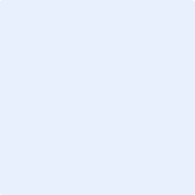 